What to do1. Listen to a story  ‘The Farm Story’ is told by Wilf Merttens at https://www.youtube.com/watch?v=ZiPgmTvSU-wListen together and join in with the animal noises! 2.  Respond to the storyWhich animals did the farmer bring into his home? Make a list of the animals in the order in which they come into the house.  Draw or write the animals Now talk about which one you would hate most if it came into your home. Which one would you like?   What quiet animal do you think you could bring into a one room house?  What animal would make no noise?   Draw this animal on Your Drawings.What do you think would be the noisiest animal? Draw this animal on Your Drawings and write the noise it makes. Try these Fun-Time ExtrasFind out about the noisiest animals in the world at https://www.bbc.co.uk/newsround/39570897Listen to a whale https://www.youtube.com/watch?v=WabT1L-nN-E Listen to a tiger here https://www.youtube.com/watch?v=iT_flDZDp-kListen to an elephant here https://www.youtube.com/watch?v=153xbn1k2H8 Your Drawings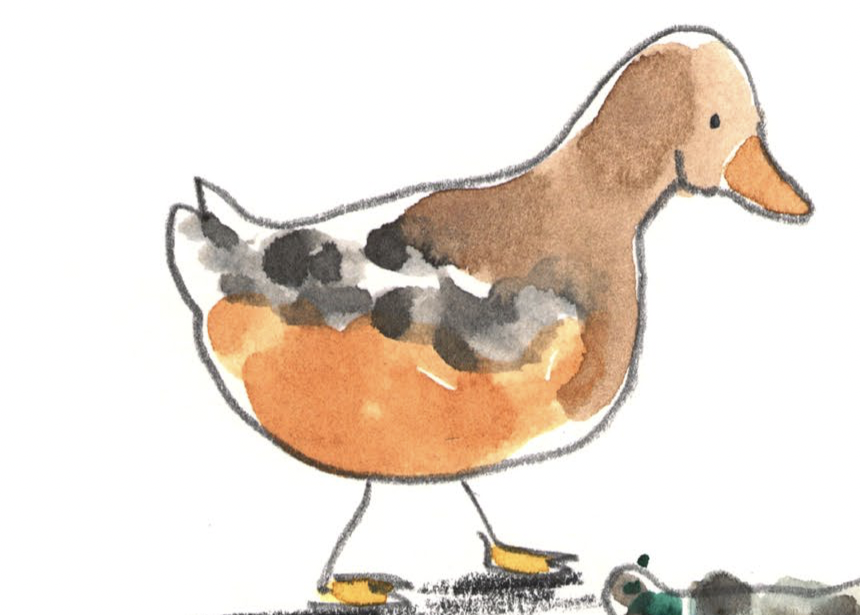 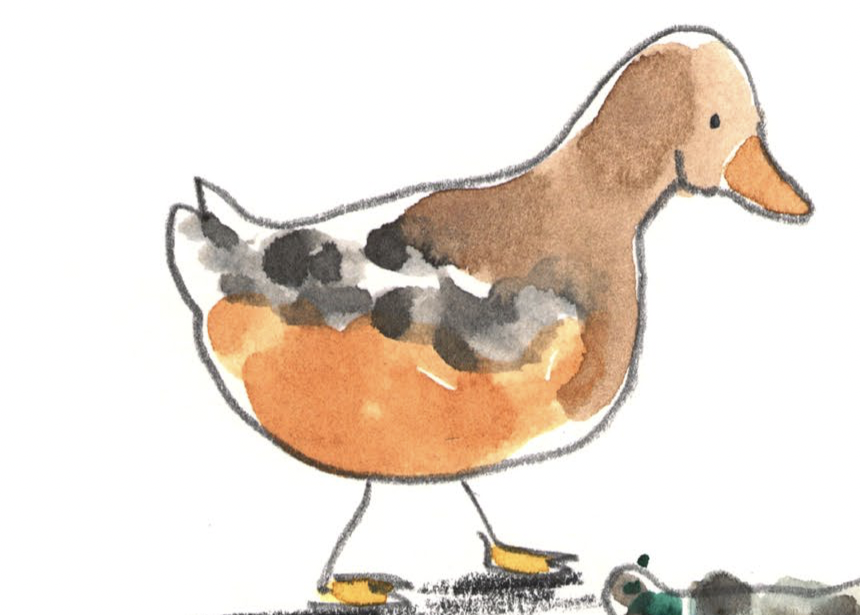 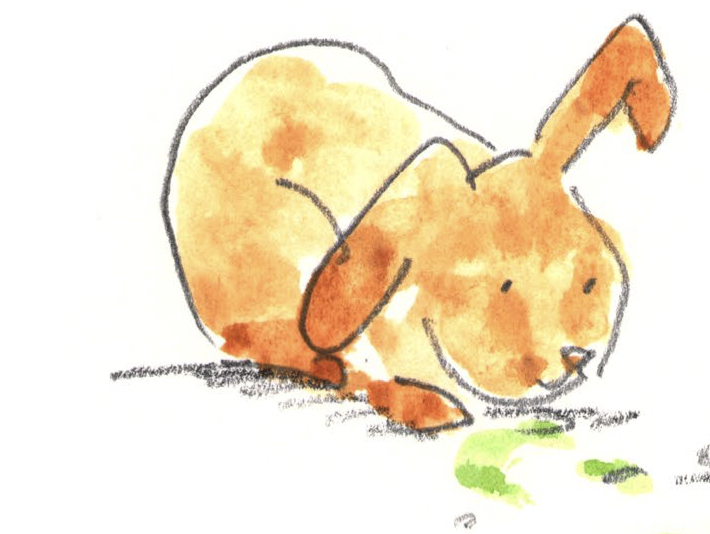 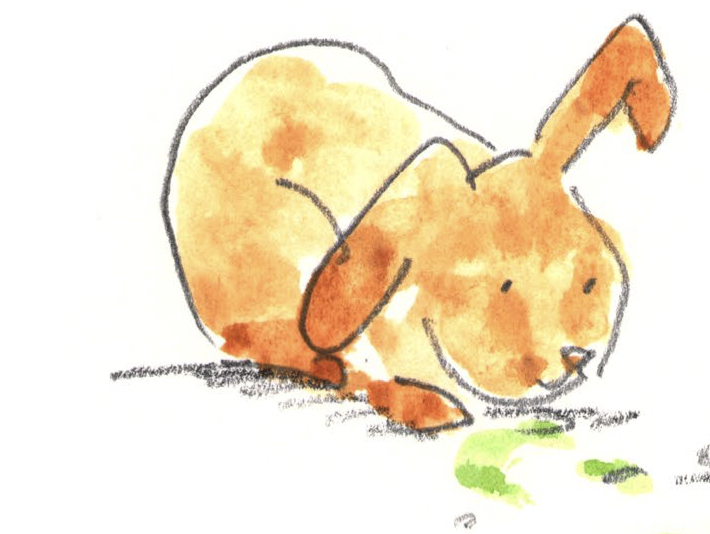 Animals that don’t make a noiseAnimals that make a BIG noise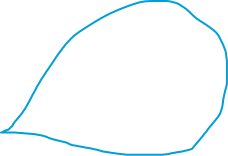 